 ZLÍNSKÝ KRAJSKÝ  FOTBALOVÝ  SVAZ 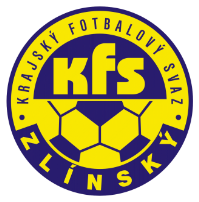 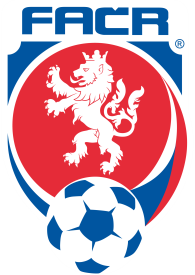 Hradská 854, 760 01 ZLÍN       Tel: 577 019 393Email: lukas@kfszlin.cz  
__________________________________________________________________________Rozhodnutí DK Zlínského KFS ze dne 6.listopadu 2019Zadrobílek Tomáš – 93112058 – TJ Sokol Ratiboř – ZČN na 1 SU od 3.11.2019, poplatek 200,- KčDŘ FAČR § 43/1 – narušení řádného průběhu hryNovák Radim – 89062059 -  FK Pr. Bečva - ZČN na 1 SU od 3.11.2019, poplatek 200,- KčDŘ FAČR § 46/1 – vyloučení pro druhé napomenutíSucháček Radim – 97080008 – SK Bylnice - ČN na 3 SU od 4.11.2019, poplatek 200,- KčDŘ FAČR § 45/1 – pohoršující, urážlivé nebo ponižující chování vůči delegovaným osobámMalát Jiří – 87072379 – TJ Těšnovice - ZČN na 1 SU od 3.11.2019, poplatek 200,- KčDŘ FAČR § 46/1 – vyloučení pro druhé napomenutíTlašek Adam – 01030662 – FC Vel. Karlovice – ZČN na 1 SU od 4.11.2019, poplatek 100,- KčDŘ FAČR § 43/1 – narušení řádného průběhu hryBujor Alexandr	- 04021177 – FC Vik. Otrokovice - ZČN na 1 SU od 3.11.2019, poplatek 100,- KčDŘ FAČR § 46/1 – vyloučení pro druhé napomenutíŠimčík Petr – 89031897 – TJ Slavkov p/H. – ZČN na 1 SU od 4.11.2019, poplatek 200,- KčDŘ FAČR § 46/1 – vyloučení pro druhé napomenutíDostál Milan - 89091246	 - SK Březnice - ZČN na 1 SU od 3.11.2019, poplatek 200,- KčDŘ FAČR § 46/1 – vyloučení pro druhé napomenutíZapletal Jakub	- 92032436 – FK Mladcová – ZČN na 2 SU od 3.11.2019, poplatek 200,- KčDŘ FAČR § 44/1 – pohoršující, urážlivé nebo ponižující chování					Dnistrianskyi Oleksandr	 - 99061858 – FC Vik. Otrokovice - ZČN na 2 SU od 4.11.2019, poplatek 200,- KčDŘ FAČR § 48/1 – tělesné napadeníVelcr Miroslav – 96070373 – SK Zlechov – ZČN na 4 SU od 4.11.2019, poplatek 200,- KčDŘ FAČR § 48/1 – tělesné napadeníHorák Zdeněk	- 85041701 – TJ Spartak Hluk - ZČN na 1 SU od 4.11.2019, poplatek 200,- KčDŘ FAČR § 46/1 – vyloučení pro druhé napomenutíUhlíř David – 95030158 – FOTBAL Kunovice – ZČN na 4 SU od 4.11.2019, poplatek 200,- KčDŘ FAČR § 45/1 – pohoršující, urážlivé nebo ponižující chování vůči delegovaným osobám		Stružka Daniel – 02040933 – SK Vlachovice – žádost o prominutí trestu, poplatek 100,- KčDŘ FAČR § 39/1 žádosti se nevyhovujeSK Baťov 1930 – 7240401 – k dořešení případu utkání KP SK Baťov – FC Morkovice de na jednání DK Zl KFS ve středu 13.listopadu 2019 v 16:30 hodin dostaví:hlavní pořadatel – Frolec Miroslav – 63020104ved. mužstva FC Morkovice – Jaroslav Kapounek – 63020104 hráč SK Baťov 1930 – Kašík Jakub – 96021469Zdeněk Kadlčekpředseda DK Zl KFSPříjmení,jménoIDPočet ŽKpokutaPopl. DKOddíl,klubPavelka David931205674100300HolešovHolomek Miroslav980809044100300NapajedlaVlachynský Jan930219124100300SlušoviceSmolík Aleš891111534100200Horní LidečDavid Martin000400544100200KelčKřižan Dalibor850709684100200PodlesíKramoliš Michal841015274100200VidčeKus Tomáš930903894100200ViganticeVáclavík Martin901209444100200ViganticeŠimčík Petr880914228200200HlukMachala Lukáš791212994100200ZlechovŠerý Jaroslav850510474100200Franc. LhotaKašpar Tomáš870118114100200HalenkovHarnádek Michal990815954100200LidečkoHyžák Bronislav880219934100200LidečkoLeško Jiří900121444100200Holešov BPaníček Pavel980504714100200JaroslaviceJanča Petr850422714100200LoukyChludil Jan921202534100200MladcováKužel Miroslav880814334100200Slavkov pHDuroň Tomáš850411228200200TlumačovŠustr Václav890418174100200JankoviceGoldman Lukáš000515644100200Morkovice BMaštalíř Jiří941200724100200SlavkovSedlář Ondřej900117844100200TlumačovZábojník Viktor01100042450100LuhačoviceVišenka Michal01070644450100MladcováSladovník Lukáš04090201450100Rožnov pRBor Jakub03071088450100SlavičínNovák Pavel02090191450100NedašovVašek Ondřej02041020450100BoršiceZemánek Jakub01030839450100PrakšiceKelíšek Miroslav01081580450100Újezdec